Publicado en Madrid el 18/08/2022 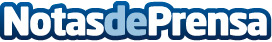 Las empresas de servicios IT registran el mayor crecimiento interanual desde 2006 con un alza del 24,8% en la facturaciónEn lo que va de 2022 el crecimiento promedio de la facturación de las empresas de servicios IT se sitúa en un 17,7%, unos valores que se reducen al 15,1% descontando el efecto de la inflación, según Grupo VASSDatos de contacto:Trescom914 11 58 68Nota de prensa publicada en: https://www.notasdeprensa.es/las-empresas-de-servicios-it-registran-el Categorias: Nacional Finanzas E-Commerce Recursos humanos http://www.notasdeprensa.es